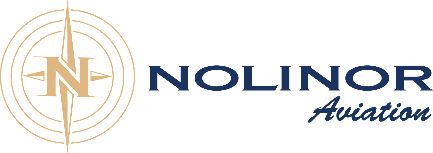 Agent de rampeDate de début : Aussitôt que possibleType de poste : Permanent – temps partiel Lieu de travail : Mirabel Nolinor est à la recherche d’un agent de rampe. Cette personne sera en charge du bon déroulement des activités au sol entourant les aéronefs en opération. Responsabilités : Nettoyage des aéronefs;Effectuer le guidage au sol des aéronefs;Effectuer le remorquage des aéronefs;Effectuer le ravitaillement des aéronefs;Procéder aux arrivées et départs des vols;Assister l’équipe de dégivrage des aéronefs;Assister l’équipe d’entretien à la préparation des aéronefs;Effectuer le chargement/déchargement des bagages;Escorter les passagers et le personnel naviguant sur la rampe;Agir à titre de support technique;Effectuer toutes autres tâches connexes. Qualifications : Détenir un diplôme d'études secondaires;0 à 2 ans d'expérience pertinente;Habileté à travailler sur des quarts flexibles de travail (jour, soir et nuit);Permis de conduire valide (Classe 1, un atout);Maîtrise de la suite Microsoft Office;Bonne connaissance de l'anglais, tant à l’oral qu’à l’écrit;Expérience dans le milieu de l’aviation, un atout. Conditions de travail :Salaire : 16$/ heure Horaire flexible pour accommoder les étudiants Comment postuler?Pour appliquer, vous devez fournir un curriculum vitae à jour et tout autre document ou information pertinente à l’adresse courriel suivante : rh@nolinor.com Ramp AgentStart date: As soon as possible

Employment status: Permanent – Part time

Location: Mirabel

Nolinor is looking for a Ramp Agent. This person will be responsible for the good running of activities for the ground operations.

Responsibilities:Cleaning the aircraft;Perform guiding aircraft ground;Carry out the towing aircraft;Perform refueling aircraft;Make the arrivals and departures of flights;Assisting the aircraft deicing crew;Assist the maintenance crew to prepare the aircraft;Perform loading / unloading luggage;Escort passengers and flight personnel on the ramp;Act as technical support;Perform other related duties. Qualifications:High school diploma;0-2 years of relevant experience;Ability to work on flexible working shifts (day, evening and night);Valid driver's license (class 1, an asset);Proficiency in Microsoft Office Suite;Experience in the aviation industry, an asset.Working conditions:Salary : $16.00 /hour Flexible hours to accommodate students How to apply?
To apply, you must provide an updated curriculum vitae and any other relevant document or information to the following email address : rh@nolinor.com